Στις 13,14 και 15 Δεκεμβρίου πραγματοποιήθηκε στη Θεσσαλονίκη η 28η Εθνική Συνδιάσκεψη Επιλογής του Ευρωπαϊκού Κοινοβουλίου Νέων Eλλάδος Το σχολείο μας πήρε, για άλλη μια φορά, μέρος με δύο εκπροσώπους: τις μαθήτριες της Γ’ λυκείου, Καραμανλίδου Αναστασία και Πολύζου Ιφιγένεια.Οι μαθήτριες πήραν μέρος ως μέλη των παρακάτω επιτροπών: Καραμανλίδου ΑναστασίαCommittee on Human Rights (DROI) "Our Democracy is self-destructing because it abused the right of freedom and equality, because it taught its citizens to consider rudeness as a right, breaking the law as a freedom, audacity as equality, and anarchy as blissfulness" Isocrates 436 BC - 338 BC While far right parties are enhancing their presence in European parliaments, democratic principles are being questioned and human rights are violated. Should the EU support the democratic principles on which the union was built?Πολύζου ΙφιγένειαCommittee on Security and Defense (SEDE) Towards a European standing army? In light of continuous cuts in European defense budgets and an ever-increasing dependence on US military resources, how can the EU improve its military capabilities whilst respecting its Member States’ full competence in this area?Οι μαθήτριες ενθουσιασμένες από τη συμμετοχή τους στη συνδιάσκεψη θέλησαν να μοιραστούν την εμπειρία τους με εσάς. Να λοιπόν τι έγραψαν για αυτήν: “Δεν έχω λόγια να περιγράψω όλα όσα έζησα το τριήμερο στη Συνδιάσκεψη του Ευρωκοινοβουλίου Νέων Ελλάδος. Μια εκπληκτική εμπειρία που θα μπορούσα να ζήσω ξανά και ξανά.Μέσα σε αυτές τις μέρες η καρδιά της Θεσσαλονίκης  χτυπά στους ρυθμούς του Ευρωκοινοβουλίου Νέων.Officials, organizers και delegates γίνονται ένα, ενώ το κλίμα συνεργασίας και αισιοδοξίας κυριαρχεί.Την πρώτη μέρα οι delegates (συμμετέχοντες) καλούνται να παίξουν ότι παιχνίδι μπορείς να φανταστείς. Κανέναν δεν τον ενδιαφέρει αν γίνει ρεζίλι γιατί περνάει καλά και αυτό μετράει.Η δεύτερη μέρα έχει στο πρόγραμμα σκληρή δουλειά. Όλοι εργάζονται πυρετωδώς για να βγάλουν τα resolutions (τελικά συμπεράσματα και αποφάσεις) και ο καθένας εκφράζει ελεύθερα τις απόψεις του. Αρκεί να υπάρχει καλή διάθεση. Στα διαλείμματα οι συμμετέχοντες παίζουν enegrizers (διάφορα παιχνίδια που έπαιξαν την προηγούμενη μέρα)για να χαλαρώσουν.Την Τρίτη και τελευταία μέρα είναι η ολομέλεια. Οι επιτροπές συνεδριάζουν και ψηφίζουν τα resolutions. Σαν μικροί πολιτικοί,  οι συμμετέχοντες  συζητούν ανοιχτά τα φλέγοντα θέματα της επικαιρότητας, δημιουργώντας πολλές φορές μια ηλεκτρισμένη ατμόσφαιρα. Η συμμετοχή μου στη Συνδιάσκεψη είναι μια εμπειρία που θα μου μείνει αξέχαστη όσος καιρός κι αν περάσει. Εκτός από τις συζητήσεις σοβαρών θεμάτων, δημιουργεί κανείς δυνατούς δεσμούς φιλίας. Προτρέπω, λοιπόν, όποιον θέλει να συμμετάσχει και να ζήσει όπως κι εγώ αυτή τη μαγική εμπειρία της Συνδιάσκεψης.”  By Ιφιγένεια“Ένα Σαββατοκύριακο επιτέλους λίγο διαφορετικό, πέρα από εκείνα που επιβάλλουν οι υποχρεώσεις της 3ης λυκείου.  Τρεις μέρες που κατάφεραν να διδάξουν πολλά σε εκατοντάδες μαθητές. Ανάμεσα σε αυτούς ήμουν και εγώ! Αναφέρομαι ασφαλώς στην συμμετοχή μου στο Ευρωπαϊκό Κοινοβούλιο των νέων (EYP), η οποία ήταν μια όμορφη εμπειρία για να κλείσει το 2013 και να συνεχίσω δυναμικά για το υπόλοιπο μισό αυτής της δύσκολης χρονιάς που ονομάζεται «3η λυκείου».  Οφείλω να πω πως αρχικά ήμουν δύσπιστη για το αν ήταν σωστή επιλογή να συμμετέχω αυτή την χρονική στιγμή,  καθώς αυτό σήμαινε πως τρεις ημέρες έπρεπε να ασχοληθώ με το Ευρωκοινοβούλιο και τίποτα άλλο. Ωστόσο, οι αναμνήσεις και η εμπειρία που αποκόμισα δεν συγκρίνονται με την καθημερινότητα του σχολείου.  Ικανοποίηση, ενθουσιασμός, ευχαρίστηση, ανανέωση, είναι μερικές από τις ελάχιστες λέξεις που μπορούν να εκφράσουν τα συναισθήματα μου. Σκεφτείτε κάτι σαν μια μεγάλη συνάντηση με μαθητές από διάφορα σημεία της Ελλάδας όπου έχεις την δυνατότητα να αναπτύξεις φιλίες, να κοινωνικοποιηθείς και να γνωρίσεις πώς λειτουργεί ο θεσμός του Ευρωκοινοβουλίου . Παράλληλα, αποκτάς (έστω) μια γνώμη για προβλήματα που αφορούν όλα τα ευρωπαϊκά κράτη και κατ’ επέκταση και την Ελλάδα, Μαθαίνεις να σκέφτεσαι πιο σφαιρικά και φυσικά εξασκείς τα αγγλικά σου!  Βέβαια, αξιοσημείωτη είναι η προετοιμασία όλων των ανθρώπων, οι οποίοι είναι κυρίως μαθητές και φοιτητές, προκειμένου να πραγματοποιηθεί αυτός ο θεσμός. Μπορώ να πω πως το μόνο που με απογοήτευσε ήταν… ότι κράτησε μόνο 3 ημέρες! Ποτέ δεν μπορούσα να φανταστώ πως μέσα σε τόσες λίγες μέρες μπορείς να δεθείς και να συνεργαστείς περίφημα με παιδιά που δεν είχες συναντήσει ποτέ.. Και όμως το EYP Greece το επιβεβαίωσε!” By Αναστασία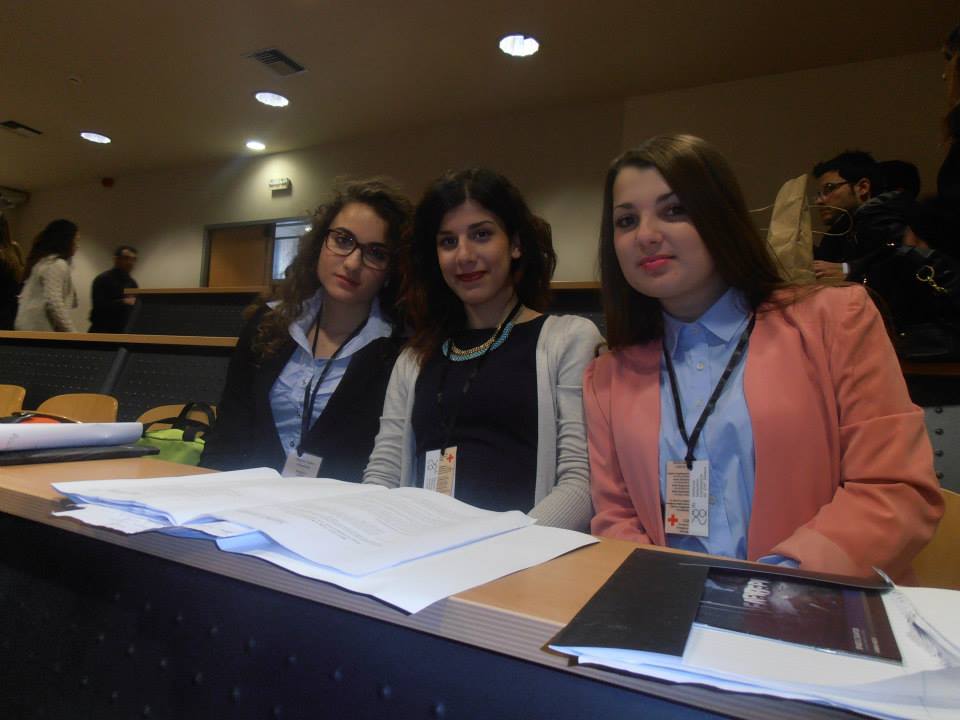 